Name									#		Class Period		Date				Empires in East Asia Main Ideas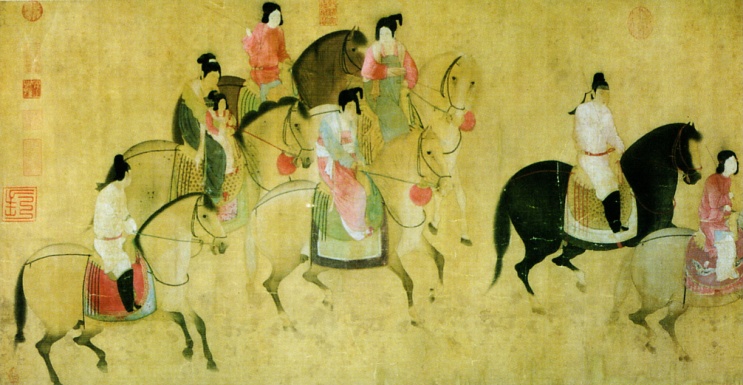 Tang & Song ChinaHow did the Tang benefit from the accomplishments of the Sui?Describe the urban social classes that emerged during Tang and Song period.What impact did inventions of Tang and Song China have?Feudal Powers of JapanWhy were Japanese missions to Tang China so important?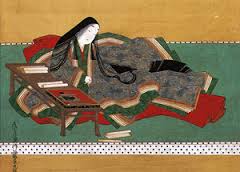 What purpose did the samurai serve?How did feudalism develop in Japan? Was the rise of the shogun beneficial or detrimental to Japan? Explain your answer 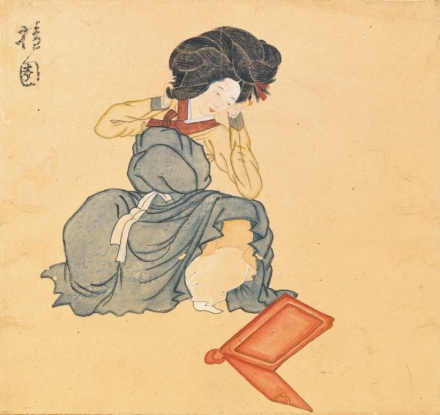 Kingdoms of SE Asia & KoreaDescribe the two sources of prosperity for Southeast Asian empires. What were the major accomplishments of the Koryu Dynasty?In what ways did the cultural development of Vietnam resemble that of Korea?  China (12.1)Japan (12.4)SE Asia (12.5)Korea (12.5)Geography & Trade 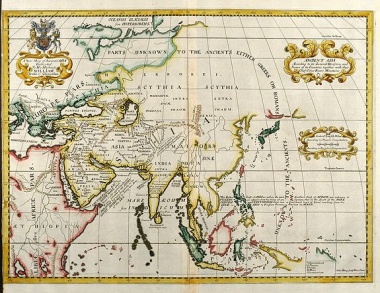 Politics (Leaders, Dynasties, government, etc)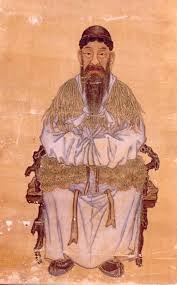 Culture (art, religion, inventions, literature, etc)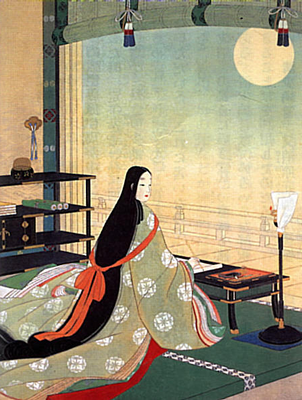 